Nomor 		:Un.03/KS.01.4/1864/2014					20 Mei 2014Lampiran 	: 1 (satu) lembarPerihal 		: Permintaan Informasi Harga Barang						Kepada Yth. ............................................................................................di‘- T e m p a t – Dengan hormat,Sehubungan rencana realisasi pelaksanaan pekerjaan pengadan Rak Buku Perpustakaan UIN Maulana Malik Ibrahim Malang, bersama ini kami bermaksud agar perusahaan saudara memberikan informasi tentang harga barang sesuai dengan Rencana Anggaran Biaya (RAB) yang kami lampirkan dalam surat ini untuk data dukung survai pembuatan HPS (Harga Perkiraan Sendiri) Lelang Rak Buku.Kami harap informasi harga barang dapat kami terima paling lambat pada :Hari /tanggal 		: Senin, 26 Mei 2014 Pukul			: 11.00 WIBTempat 		: Unit Layanan Pengadaan Lantai II Gedung Rektorat UIN Maliki Malang Jl. Gajayana 50 Malang (0341) 570886Adapun informasi harga tersebut bisa dikirim ke kantor ULP, di fax di no (0341) 570886, via e-mail ke : ulp@uin-malang.ac.id atau ulp_uinmalang@kemenag.go.id.Demikian atas perhatian dan kerjasamanya yang baik, kami sampaikan terima kasih.Pejabat Pembuat Komitmen,Dr. H. Mulyono, MANIP 19660626 200501 1 003Pekerjaan 		 : Rak Buku PerpustakaanLokasi				: UIN Maulana Malik Ibrahim MalangTahun Anggaran 	: 2014NB : * Mohon dicantumkan spesifikasi lengkap dan merek barangPejabat Pembuat Komitmen,Dr. H. Mulyono, MANIP 19660626 200501 1 003KEMENTERIAN AGAMA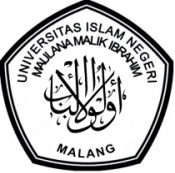 UNIVERSITAS ISLAM NEGERI MAULANA MALIK IBRAHIM MALANGJl. Gajayana No. 50 Malang 65144,  Telp. (0341) 551354, Fax. (0341) 572533 Website : www.uin-malang.ac.id E-mail : info@uin-malang.ac.idLampiran  Surat Permintaan Informasi Harga BarangSurat Permintaan Informasi Harga BarangNomor:Un.03/KS.01.4/1864/2014Tanggal :20 Mei 2014NoNama BarangVolumeVolumeHarga Satuan (Rp)Jumlah(Rp)1Rak Buku PerpustakaanDouble + Side Panel (1 basic + 3 additional)Spesifikasi :Double Basic : 1 unit; size : H.1505 x W.1000 x D.600 mmDouble Additional : 3 unit; size : H.1505 x W.1000 x D.600 mmSide Panel : 2 unit; size : H.1505 x D.600 mmColour : Greymatt (abu-abu kehijauan)Material		: Cold Rolled Steel (Plat baja Standar POSCO)System Pengecatan	:  Degreasing, phospating, rust protection, finishing powder coatingTebal Plat : 0,8 – 1,8 mmGambar :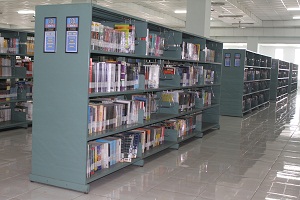 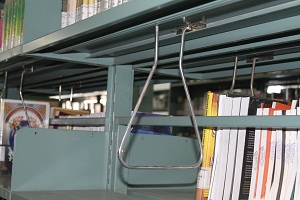 20 SetJumlahJumlahJumlahJumlahJumlahPPN 10 %PPN 10 %PPN 10 %PPN 10 %PPN 10 %Jumlah BiayaJumlah BiayaJumlah BiayaJumlah BiayaJumlah BiayaTerbilang : Terbilang : Terbilang : Terbilang : Terbilang : Terbilang : 